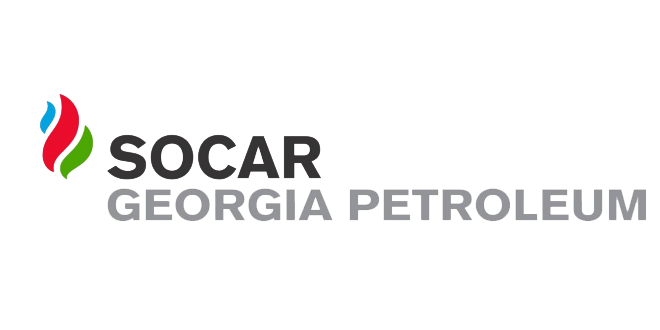 ელექტრონული ტენდერის განაცხადიiniciatori  გიორგი ლოლაძეTariRi28.09.2021№1ტენდერის აღწერილობაშენობის გამაგრებითი და ბეტონის სამუშაოები2კონკრეტული დავალება რკინაბეტონის გზის და რკინაბეტონის საყრდენი ბალიშების მოწყობა 3მოთხოვნები პრეტენდენტების მიმართ5 წლიანი გამოცდილება4გადახდის პირობები განიხილება პრეტენდენტის შემოთავაზება5ტენდერის ვადები 15 კალენდარული დღე6ხელშკeრულების ვადები 30 კალენდარული დღე7საგარანტიო პირობები 2 წელი გარანტია 8sakontaqto piriგიორგი ლოლაძე 5557515059სხვა